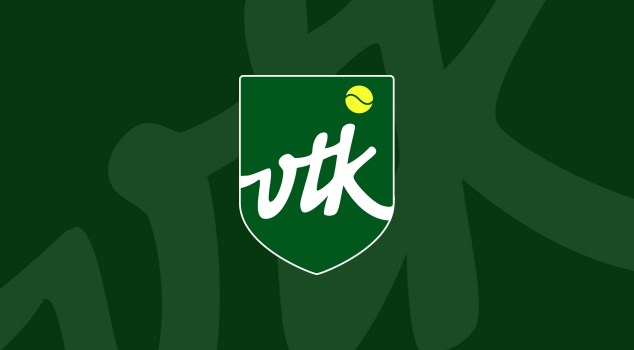 Vallentuna Tennisklubb                                              			                    1(2)  816000-4506       Verksamhetsplan för 2024
Styrelsens uppdrag är bl a att skapa förutsättningar för Klubbchefen att tillsammans med övrig personal erbjuda kvalitativ träning, ständigt vara en del av och bidra till förbättringar för såväl träning som planering, information och administration. Att skapa en familjär anda i hallen är också givet. Våra lokaler ska tas hand om på bästa sätt och trivsel för alla medlemmar, spelare, föräldrar, tävlande etc ska alltid kännas som angeläget och självklart.Vårt mål är att lyssna till hur du vill utveckla din tennis och hjälpa dig nå dina mål. Dessutom ska styrelsen se till klubbens bästa på såväl kort som lång sikt gällande ekonomi, verksamhet och lokaler. Vi vill under 2024 fortsätta fokusera på att utveckla verksamheten och ekonomin i syfte att skapa stabilitet trots omvärldsförändringar och ändrade förutsättningar. Med ett omvärldsläge som bidragit till ökade kostnader för bl a drift och lån, ser styrelsen behovet av att en justering av terminsavgiften för seniorer behöver göras med start i höst samt även en justering av priset på strötider. Syfte   Vallentuna tennisklubb erbjuder möjlighet till tennisträning och tennisspel för alla åldrar och alla nivåer. VTK ska kunna erbjuda möjlighet att utvecklas efter behov och ha en god träningskvalité. VTK är inte en elitsatsande klubb, men stöttar och hjälper barn och ungdomar som vill satsa på en högre nivå. Vallentuna Tennisklubb ska vara klubben som ger upplevelsen av vänlighet, trygghet och kvalité!  
Allmänt  Genom att underhålla och sköta de egna anläggningarna på ett ansvarsfullt sätt, ska vi kunna erbjuda medlemmarna möjligheten att utöva tennis året om. Under 2024 ska vi fortsatt fokusera på att sänka klubbens driftskostnader samt öka intäkterna. Våra mål under 2024 Utreda möjligheten till alternativa energikällor för hallen t ex solceller eller annan källa för elJobba aktivt med att hitta sponsorer som kan tänka sig ett långsiktigt engagemang i VTKÖka beläggning i hallen, dagtid vardagar Öka antalet deltagare i våra verksamheter, på junior & seniorsidan Behålla fler deltagare i varje verksamhet Öka antalet extra träningsaktiviteter för juniorer och seniorerÖka antalet trivselaktiviteter Öka antalet deltagare som provar på olika typer av aktiviteter Öka engagemanget att starta upp och genomföra nya aktiviteter Öka antalet deltagare i klubbmästerskapen inomhus och utomhusVi ska även införa rutin kring återkommande kundundersökningar, såväl övergripande men också mindre utvärderingar vid t ex lägerverksamhet och särskilda aktivitetsinsatser.Vi ska fortsatt vara en god arbetsgivare med bra och trygga villkor och som erbjuder möjlighet till utveckling och delaktighet i klubbens utveckling. Ekonomi  Klubbens verksamhet ska budgeteras för att gå runt på ett ekonomiskt ansvarsfullt sätt.  Avskrivningar och amorteringar ska göras för att säkerställa den långsiktiga stabiliteten i verksamheten. Uppföljning av verksamheten sker löpande vid varje månads styrelsemöte.Under 2024 planerar vi omsätta kapital, tidigare placerat hos RESURS BANK, för avbetalning av klubbens lån.Tennisverksamheten  En hög kvalitet på tennisträningen ska säkerställas genom att kompetenta och pålitliga tränare knyts till klubbens verksamhet. Kontinuerlig utbildning och utveckling av våra tränare sker under ansvar av Klubbchef.   För att kunna erbjuda utvecklande och givande verksamhet, vara en del av regionens samlade tennisverksamhet, samt bära våra budgeterade kostnader är vår ambition att utöver nuvarande tennisskoleverksamhet även:   ha ett gruppspel ha verksamhet på alla lov med tävlingar eller träningsläger eller annan träningsverksamhetha olika lag i Svenska Tennisligan (före detta seriespel), även för ungdomar.  arrangera ett antal tävlingar, varav minst fyra skall vara sanktionerade av Svenska Tennisförbundetha tävlingsverksamhet för juniorerna fortsätta utveckla samarbetet med skolorna i VallentunaStyrelsens målsättning och ambition är att:   fortsatt kvalitetssäkra tennisverksamheten   utöka verksamheten i klubbens regi för att möta en växande kommun fortsatt ha fokus på ekonomin för att säkra stabilitet   bibehålla den höga kvaliteten på anläggningen, både inom- och utomhus  kontinuerligt erbjuda aktiviteter som gagnar trivsel och sammanhållningkunna möta ungdomars behov av tillräcklig kvalitativ träningDetta sammantaget lägger en god grund för att man ska känna sig väl bemött, erbjudas bra tennisverksamhet och klubbgemenskap, vilket gör att man som medlem kan rekommendera andra att prova på tennis i Vallentuna Tennisklubb.   Vallentuna mars 2024Styrelsen för VTK   